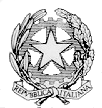 SCUOLA PRIMARIA DI ………………………………………………PROVA DI INGLESEGIOVEDI’ 3 MAGGIO 2018Classe 5A Ins. ………………………………………………………………………………………………. (SOMMINISTRATORE)Sorveglianza prime ore. Ins. ……………………………………………………………………………………………………………Collaboratore Ins. …………………………………………………………………………………………………………………………….Classe 5B Ins. ………………………………………………………………………………………………. (SOMMINISTRATORE)Sorveglianza prime ore. Ins. ……………………………………………………………………………………………………………Collaboratore Ins. …………………………………………………………………………………………………………………………….Ins. Supplenti: ………………………………………………………………………………………………………………………………....…………………………………………………………………………………………………………………………………………………………